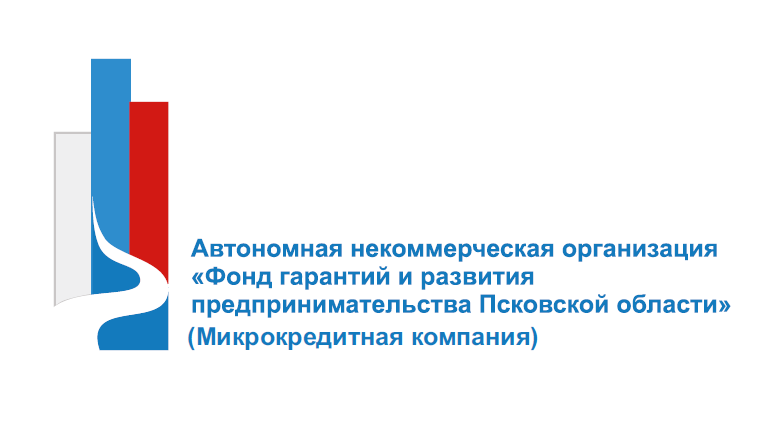 ПЕРЕЧЕНЬ ВИДОВ ДЕЯТЕЛЬНОСТИ И ОРГАНИЗАЦИЙ – СМСП,которым АНО «ФГРП ПО» (МК) не оказывает услуги, в т.ч. по предоставлению заемных средств- игорный бизнес;- производство подакцизных товаров;- деятельность общественных объединений;- финансовая деятельность;- операции с недвижимым имуществом (за исключением аренды);- добыча полезных ископаемых (кроме общераспространенных);- кредитным организациям;- страховым организациям;- инвестиционным фондам;- негосударственным пенсионным фондам;- профессиональным участникам рынка ценных бумаг;- ломбардам;- участникам соглашения о разделе продукции.